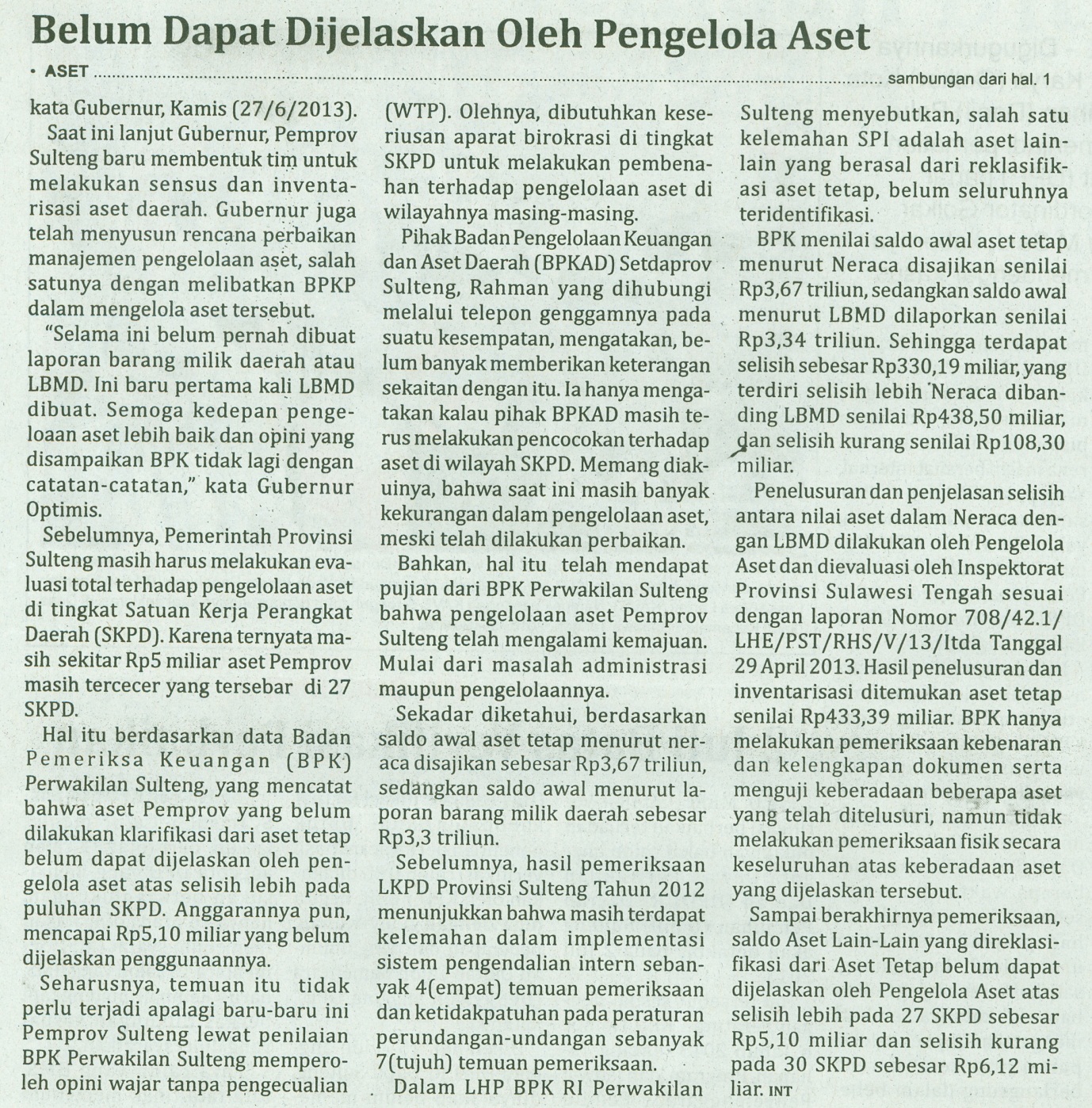 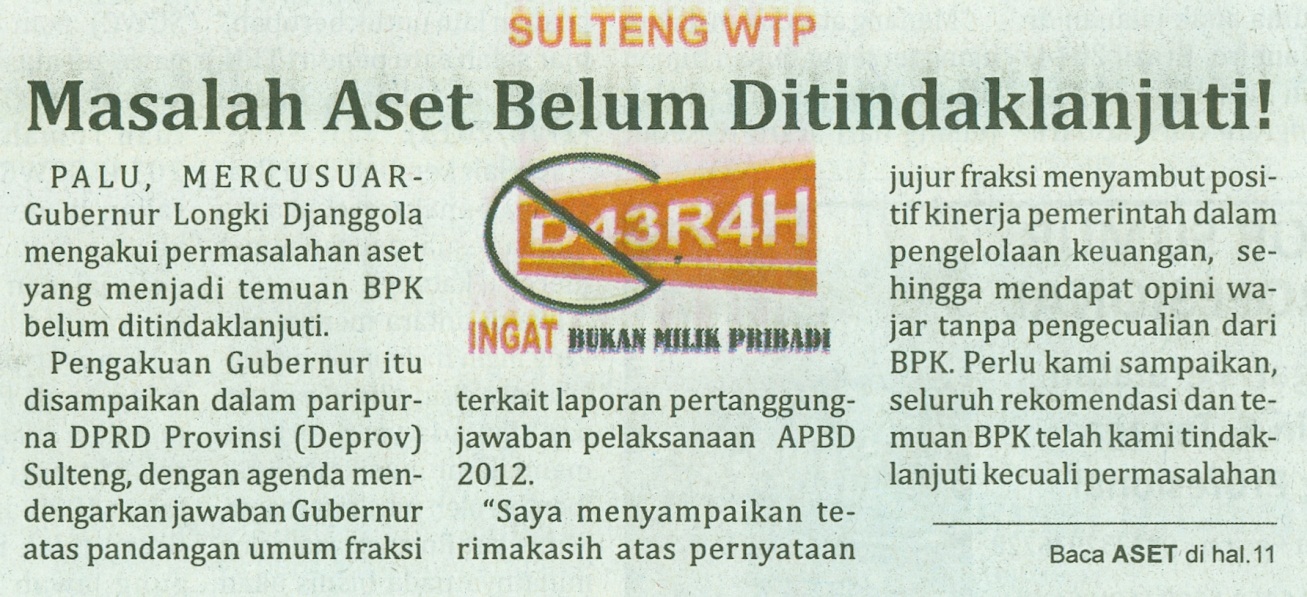 Harian    	:MercusuarKasubaudSulteng IHari, tanggal:Jumat, 28 Juni 2013KasubaudSulteng IKeterangan:Halaman 01  Kolom 9-11; Hal. 11 Kol. 6-8 KasubaudSulteng IEntitas:Provinsi Sulawesi TengahKasubaudSulteng I